                                                                                                                                                      УТВЕРЖДАЮ -  Директор ДК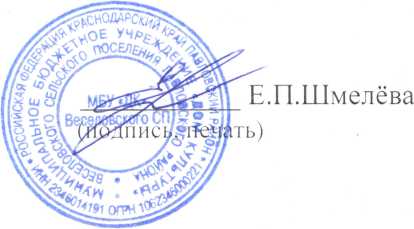                                                                                                          Отчет  по мероприятиям антинаркотической направленностив МБУ «ДК» Веселовского СП за ноябрь  2022 года. Наименование муниципального образованияНаименование мероприятия(краткая информация о мероприятии, скриншот)Место проведения, ссылки на используемые сайтыДата, время проведения   Кол-во просмотров(посетителей)Веселовское СП«Быть здоровым, значит быть счастливым»-разговор  о здоровье ,в рамках акции «Набат»-МЫ ВЫБИРАЕМ ЗОЖ .В зале ДК,для уч-ся МКОУ СОШ № 5 ,была проведена беседа, с элементами игры. В ходе мероприятия дети отгадывали загадки,вспоминали пословицы, отвечали на вопросы. Главной темой было здоровье и его составляющие.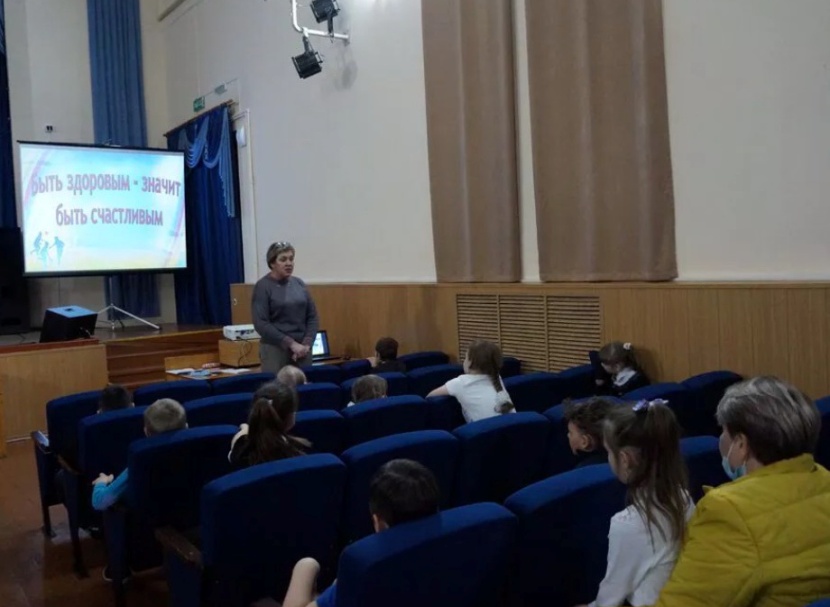 МБУ «Дом культуры» Веселовского СП Павловского района ст. Весёлая, ул. Ленина, №41 «г» https://vesel-dk.pavkult.ru/item/1350120 08.11.202213.00.        12Веселовское СПВеселовское СП"Осторожно, сниффинг!" презентациядля подростков об опасности токсикомании газом. 18 ноября  состоялась беседа - презентация  для учащихся средних классов на тему "Осторожно - СНИФФИНГ!" Это мероприятие проводилось с целью формирования у несовершеннолетних ценностного, ответственного отношения к своему здоровью и обучение способам противодействия попыткам вовлечения в употребление токсических веществ.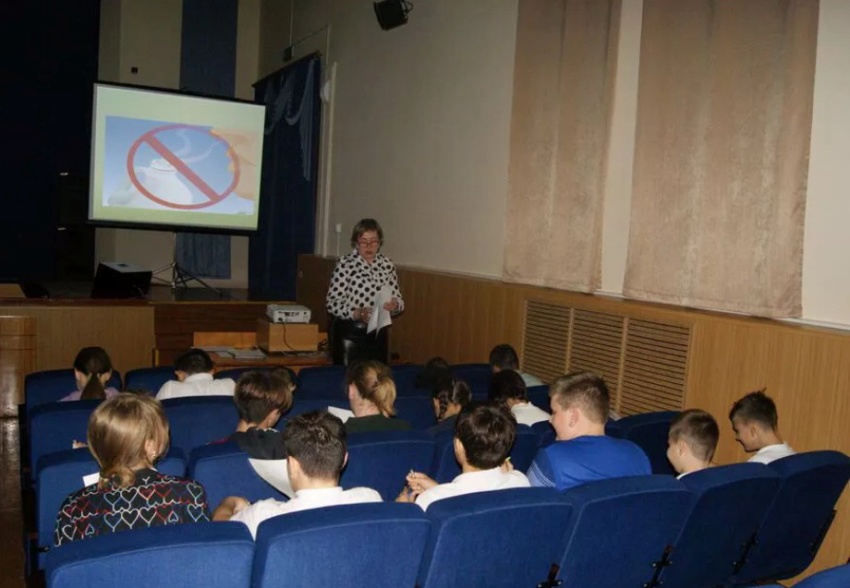 Кинообзор в рамках программы «Наркотики – знак беды» с рецензией  фильма краевого кинофонда с показом социальных видео –роликов.В зале ДК, для подростков, был показан фильм: "Зависимость". Сюжет фильма «Зависимость» рассказал, как избежать зависимости и не стать на этот страшный путь, особенно подросткам. Ведь молодёжь быстрее попадает под пагубное влияние сверстников, в их жизни начинают появляться дурные привычки и, зачастую, справиться с ними может помочь только опытный специалисты.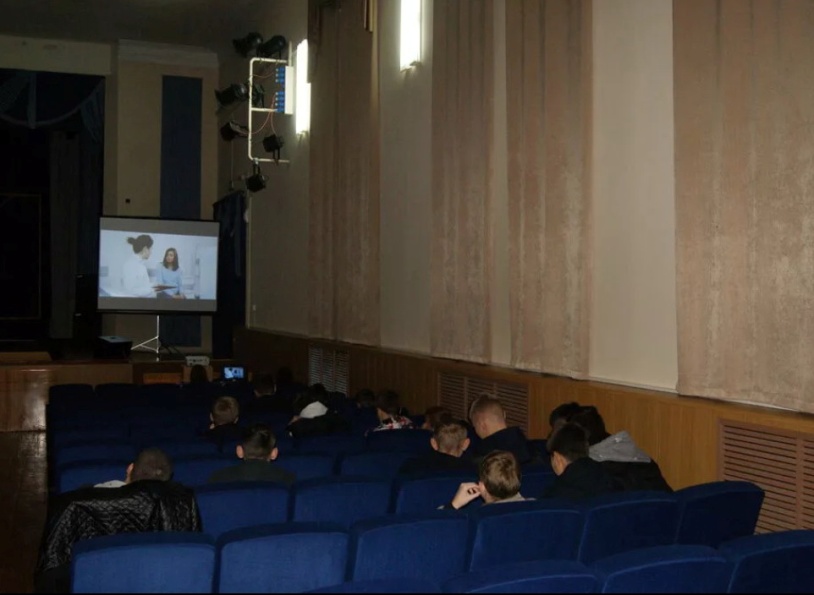 МБУ «Дом культуры» Веселовского СП Павловского района ст. Весёлая, ул. Ленина, №41 «г» зал ДКhttps://vesel-dk.pavkult.ru/item/1383561МБУ «Дом культуры» Веселовского СП Павловского района ст. Весёлая, ул. Ленина, №41 «г» зал ДКhttps://vesel-dk.pavkult.ru/item/1379657 18.11.202213.30.21.11.202213.30 2020